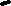 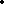 Publish Your Self AssessmentYou will now attach and/or embed your self-assessment to the bottom of the blog post with the artifact you have chosen. You may choose to make this post private or public. After placing your artifact on a blog post, follow the instructions below.Categories - Self-AssessmentTags - Now tag your post using the tag that corresponds to the competency that you have written about. You can choose more than one. Please use lower case letters and be exact.#creativethinkingcc#communicationcc#criticalthinkingcc#socialresponsibilitycc#personalidentitycc#personalawarenessccUse the Add Document button located at the top of your post page and embed your self-assessment at the bottom of your blog post.Publish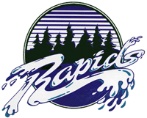 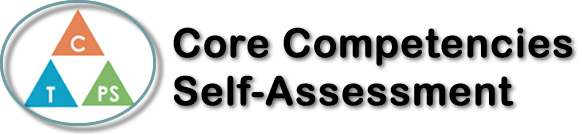 Name:  Kasey PullenDate:  October 21 2017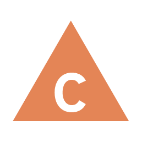 How does the artifact you selected demonstrate strengths & growth in the communication competency?In what ways might you further develop your communication competency?Self-ReflectionHow does my artifact tie in with what I have learned before? How has my thinking changed?I think that my project ties in with the unit of Canada identity because it shows that Canada is not perfect, and we need improvement. My thinking has changed by knowing about how Canada is received by other countries. Do I agree or disagree with my project about poverty in Canada? What evidence is there to support my answer?I agree with my project and the evidence that I have to support my answer is that there is a lot of poverty in Canada the statistics are really high especially for native children it is double the amount of children that live in poverty.   What strategies did I use to decide whether to believe something I read? How did I develop these strategies? What advice would you give a younger student about figuring out what is true? The strategies that I used to decide whether to believe the information that I read was really was that when I am looking for information I look for sites that I know are good. I check how recent the post is on the site and a check if the site had any strange ads on it. I learned about this by my teachers at school and just from experience. I would tell younger students that you should always look about how resent the post is and if there are any ads silly and not appropriate. 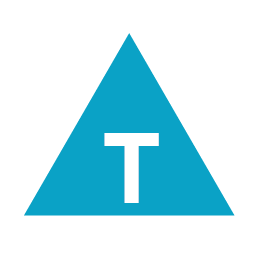 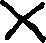 How does the artifact you selected demonstrate strengths & growth in the thinking competencies?In what ways might you further develop your thinking competencies?Self-ReflectionHow does my artifact tie in with what I have learned before? How has my thinking changed?I think that my project ties in with the unit of Canada identity because it shows that Canada is not perfect, and we need improvement. My thinking has changed by knowing about how Canada is received by other countries. Do I agree or disagree with my project about poverty in Canada? What evidence is there to support my answer?I agree with my project and the evidence that I have to support my answer is that there is a lot of poverty in Canada the statistics are really high especially for native children it is double the amount of children that live in poverty.   What strategies did I use to decide whether to believe something I read? How did I develop these strategies? What advice would you give a younger student about figuring out what is true? The strategies that I used to decide whether to believe the information that I read was really was that when I am looking for information I look for sites that I know are good. I check how recent the post is on the site and a check if the site had any strange ads on it. I learned about this by my teachers at school and just from experience. I would tell younger students that you should always look about how resent the post is and if there are any ads silly and not appropriate. 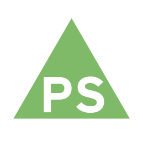 How does the artifact you selected demonstrate strengths & growth in the personal & social competencies?In what ways might you further develop your personal & social competencies?Self-ReflectionHow does my artifact tie in with what I have learned before? How has my thinking changed?I think that my project ties in with the unit of Canada identity because it shows that Canada is not perfect, and we need improvement. My thinking has changed by knowing about how Canada is received by other countries. Do I agree or disagree with my project about poverty in Canada? What evidence is there to support my answer?I agree with my project and the evidence that I have to support my answer is that there is a lot of poverty in Canada the statistics are really high especially for native children it is double the amount of children that live in poverty.   What strategies did I use to decide whether to believe something I read? How did I develop these strategies? What advice would you give a younger student about figuring out what is true? The strategies that I used to decide whether to believe the information that I read was really was that when I am looking for information I look for sites that I know are good. I check how recent the post is on the site and a check if the site had any strange ads on it. I learned about this by my teachers at school and just from experience. I would tell younger students that you should always look about how resent the post is and if there are any ads silly and not appropriate. 